Palm Springs Crop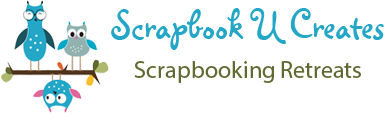 July 27-30, 2023INFORMATION SHEETName:Email:Address:City:                                                                            State:                                          Zip code:Cell phone:3 days   or   4 days:Do you have any life-threatening food allergies?Who would you like to sit with at the crop?Who shall we call in case of emergency? Name and phone number please!Please submit a $100 non-refundable, non-transferable deposit to – Your choice:PayPal: scrapbooku@yahoo.com (friends and family appreciated)Venmo: @Monica-MartinekMailed check: Monica Martinek, 65 Del Mesa Carmel, Carmel, CA 93923
(SETTING ALL MARGINS AT .5 MAKES THIS INFORMATION SHEET FIT NICE AND TIDY)